МБДОУ Дубёнский детский сад комбинированного вида «Солнышко»                                                   ПРИКАЗ    12.08.2019 г.                                                                                            № 2 к.о.«Об отчислении ребенка из  обособленного структурного подразделения «Петровский детский сад «Улыбка»На основании письменного заявления родителей (законных представителей), приказываю:1.Отчислить с 12.08.2019 года Заведующая МБДОУ Дубёнский детский сад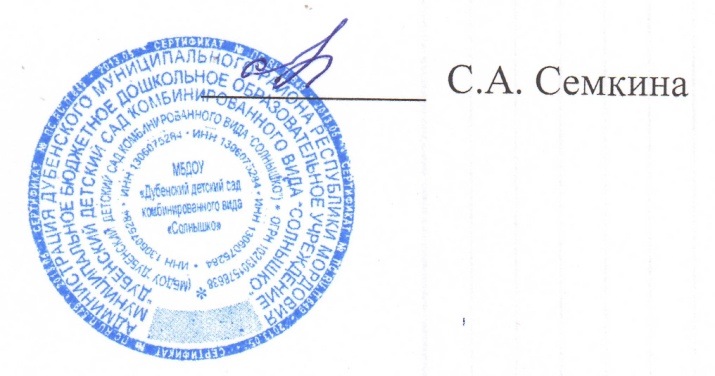 комбинированного вида «Солнышко»№                      Группа              Количество детей1.Разновозрастная                                 1